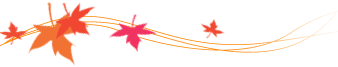 Разноцветная осеньВ погожий осенний день вы отправляетесь с малышом на прогулку. А вокруг - буйство красок: деревья стоят золотые, багряные, бурые, встречаются еще зеленые. И под ногами шуршат листья. Наберите букет из осенних листьев. У каждого дерева листья осенью имеют свой цвет, а самые красивые, конечно, листья клена. Придя домой, прогладьте листья горячим утюгом, чтобы впоследствии они не коробились. А затем возьмите большой лист бумаги - белой или цветной, - и пусть малыш наклеивает листья на бумагу. Очень радостная получится картина. 